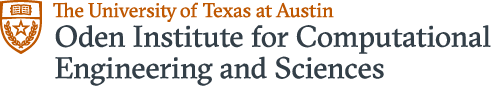 Criteria for Research TravelOnly time-sensitive research is allowed for travel consideration during phase 3. Please complete these required criteria, sign and return to: dozuna@oden.utexas.edu.*Travel to attend a conference or an invited talk will generally not meet criteria for approvalWhy is the research time sensitive (please include destination): _________________________________________________________________________________________________________________________________________________________________________________________________________________________________Why must the research activity be done at the destination and not remotely? _________________________________________________________________________________________________________________________________________________________________________________________________________________________________Please provide the OSP # that your research is linked to: ___________________________Explain the steps you will take to avoid exposure to COVID-19 while traveling and at the remote site: _________________________________________________________________________________________________________________________________________________________________________________________________________________________________Conditions at the remote site:Will this be indoor or outdoor? _____________Direct contact with others? ____________How will you isolate from others when needed? ___________________________________________________________________What is the current status of COVID-19 infection at this site? ___________________________________________________________________Explain the steps you will take to prevent infecting others once you return to Austin, in the event you contract COVID-19 while traveling? ___________________________________________________________________________________________________________________________________________________________________________________________________________________________________________________________________________________                _____________Signature of Traveler							         Date__________________________________________________Printed Name of Traveler__________________________________________________	        ______________Dr. Alison Preston                                                                                       Date